Pacific Coast Siamese Deposit agreement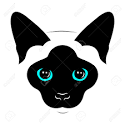 Deposit agreement termsTotal kitten price is $1800. Deposit to reserve is $500 (included in total kitten price)All deposits are non refundable, only transferable to another litter. Seller will always have first right of any kitten in any given litter.Buyer agrees to pay all transportation costs of kitten.Our delivery fee anywhere via car, or plane will be a minimum of $150. Payment methods accepted for deposits. Zelle – Using my phone number (916) 995-5721Personal check, money order, or cashiers check made out to Krissy Vaughn. (Address will provided to seller once verbal agreement to reserve a kitten has been made – this is a sample contract for website)Final payment method at delivery or pickupCash only. No exceptions.Buyer_______________________________Date______________Seller_______________________________Date_______________